Washington utilities and transportation commissionTO: 	Steven V. KingAND TO: 	All parties of record1.  PLEASE TAKE NOTICE THAT, effective immediately, the undersigned hereby withdraws as counsel for Shuttle Express, Inc. (“Shuttle Express”).   2.  All further pleadings and papers to be served herein on Shuttle Express herein as a party to this proceeding should be served as follows: Mr. Paul Kajanoff, PresidentShuttle Express, Inc.800 S. 16th StreetRenton, WA 98057(425) 981-7070 - Phone(425) 981-7071 - Fax Email:  pkajanoff@shuttleexpress.netDated this 5th day of January, 2015.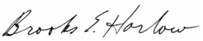 ______________________________________Brooks E. Harlow, WSBA #11843Lukas, Nace, Gutierrez & Sachs, LLP bharlow@fcclaw.comTel:  703-584-8680Fax:  703-584-86968300 Greensboro Dr. Suite 1200McLean, VA 22102     Withdrawing Attorney for Shuttle Express, Inc.CERTIFICATE OF SERVICEI hereby certify that I have this day served this document and its attachments upon the following parties of record in this proceeding by email and by U.S. mail:Mr. David W. Wiley (mail and email)Williams, Kastner & Gibbs, PLLCTwo Union Square601 Union Street, Suite 4100Seattle, WA  98101-2380Phone:  (206) 628-6600Email:  dwiley@williamskastner.comMr. Michael A. Fassio and Mr. Julian Beattie (mail and email)Assistant Attorney GeneralsWashington Utilities and Transportation Commission1400 S. Evergreen Park Dr. SWPO Box 40128Olympia, WA  98504-0128(360) 664-1192Email: mfassio@utc.wa.gov; jbeattie@utc.wa.gov	Mr. John E. Fricke, VP Operations (mail and email)PO Box 2163Olympia, WA  98507-2163Phone:  (360) 292-7680Email:  johnf@capair.comWith a courtesy copy to: 

ALJ Rayne Pearson (email and Web Portal)Administrative Law Judge1300 S. Evergreen Park Drive S.W.P.O. Box 47250Olympia, WA 98504-7250(360) 664-1160Email:  rpearson@utc.wa.govDated at McLean, Virginia this 5th day of January, 2015.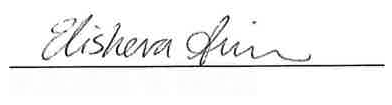 	  Elisheva SimonSpeedishuttle Washington, LLCd/b/a Speedishuttle Seattle,	Applicant)))))))Case No.: TC-143691Notice of Withdrawal